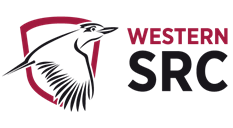 STUDENT REPRESENTATIVE COUNCILMONTHLY MEMBER REPORTSFebruary 2022PRESIDENT: ALANNAH HADER21/1/2022- SRC January Monthly MeetingThis month we were able to kick start off, what I hope to be an awesome year, with our meeting in January. As a team we met virtually to move items such as our budget. Historically, we have always underspent but the budget that was created and passed during this meeting has set us in a position where we will be able to spend most, if not all of it. We were joined by Emma Hogan who is the NSW Branch President of NUS (National Union of Students). To discuss the relevance and importance of reaffiliation with the NUS as a student body for 2022. 27/1/2022- SRC Executive MeetingThe five exec members as well as Grant and Richard virtually met to discuss some key items. We discussed the possibility of our monthly meetings returning to in person from February with an option for those not comfortable to return to campus to still attend our meetings virtually. We also discussed trying to find a streamline way for communication between members of the SRC. 2/2/22- Welcome Week Meeting with Larissa BakerSarah, Cameron and I met with Larissa from the events team so that we were able to gain a better understanding of the events surrounding welcome week and how we, as the SRC can be of any assistance. 2/22/22- I sent out a blank newsletter to reps to fill out in the hopes of being able to make one to send out to students by the end of March. This has been discussed at previous meetings and I decided because uni is about to get underway again for the year, now would be a good time to action it. VICE-PRESIDENT EDUCATION (UNDERGRADUATE): BAKAR MOHAMADContributions:14/01 - Attended SRC budget meeting19/01 – Attended meeting with NUS Ed Officer21/01 – Attending SRC meeting25/01 – Meeting with OGS and Student Services Hub pertaining to students’ issue complaints platform25/01 – Advertised international student opportunity with welfare services.25/01 – sent out a FB poll to assess students’ receptivity to the SRC26/01 – Laid out plan for standby list & polling idea through brainstorming and discussion with others26/01 – discussed issue of unofficial transcripts with a student  put in agenda27/01 – Attended SRC executive meeting27/01 – Attended meeting with student clubs team to discuss event planning27/01 – Sent out a FB poll to assess students’ audio book preferences for unit readings28/01 – Meeting with David Arness to discuss event planning for psychology students28/01 – Meeting with Karen Moses to discuss event planning for psychology students28/01 – Meeting with 5-6 psychology students to plan event for psychology cohort.Coming up:Working group consult for polling ideaWorking group consult for standby listRelease SRC podcast08/02 – attend meeting with Caitlyn to collaborate on psychology cohort event11/02 – SRC meeting15/02 – Attend meeting with Nayonika (UNSW SRC president) to discuss how they do things within the SRC24/01 – SRC exec meeting25/01 – Attend academic senate meetingVICE-PRESIDENT EDUCATION (POST-GRADUATE): SANJAY THAPA Not submitted VICE-PRESIDENT ACTIVITIES: CAMERON CHESTERSO WeekI am currently working on and planning for Welcome Week back at the uni. This is at the start of march at parra south campus. I have a maximum of $5,000 to spend on Welcome Week. We currently plan to have a stall there which the uni will set up for us, we need to buy SRC t-shirts, SRC signage, ice creams to hand out, find an esky somewhere, and potentially run laser tag and organise helicopter tours!!There has been some resistance by a couple members of the SRC to the helicopter tours due to cost and accessibility concerns. The cost can be capped at $3,000 and be used to subsidise ticket costs rather than buy the out right for students. This is so that more students benefit from the discounted scenic helicopter tours around parramatta. The accessibility concerns we will address as best we can. There will obviously be a certain section of the population unable or unwilling to use the helicopter activity due to a disability and the question is whether to scrap the activity due to this or just try our best to maximise its accessibility and carry on. We could carry on and hope that the laser tag (Which was deemed as accessible enough by Vicky and Rob last year) can balance out our offerings. This is all in addition to the 100% accessible activities already being offered by WSUTaste ToursCurrently planning to have over 100 students participate in this amazing activity. This sold out very very fast last year. I am currently in talks with the CEO to run it again but with a different taste tour location.GENERAL SECRETARY: SARAH CUPITTCirculated agenda for our January meeting and the reports for the month (and uploaded on Teams). I also re-attached last month's unconfirmed minutes for convenience and reminded reps of the dates for future meetings and due dates for reports/agenda items. Sent Jenny agenda for exec meeting #1 2022 - sent 16th for the meeting on the 27thEmailed Tanya to see if she could share the SSAF survey results as we've been discussing this topic in SRC.Updated SRC website meet the team page, positions available and my member report template for the 2022 gen sec handover due to the following resignations: Online Students Representative: Allana, International Students Representative: Loore, and Hawkesbury Campus Representative: Jonathan Invited board of trustees Rayaca and Naomi to src meetings organised from January to April as suggested by BakarShared a post at the request of Tiffany to support North QLD First Nations People who are currently experiencing homelessness due to the effects of the Omicron pandemic coupling with increased tourism into their communities.I reached out to Rose Reakes to organise the next meeting with the VC and SRC exec team. I'm not sure how it's been organised in the past; however, I suggested the first meeting occurring mid to late Feb if possible and then scheduling reoccurring meetings throughout 2022, so the team is aware of deadlines, etc. advance.Shared an opportunity to the SRC chat about committee members are being sought to organise Western's float for Mardi Gras 2022 (meetings will be held via zoom) and asked Wendy Truelove from The Academy if I could share the opportunity with students. I also reached out to k.pangilinan@westernsydney.edu.au to be on the committee.Reached out to Hollie to see if she'll be coming to the February SRC meeting for the Student Community and Parents Union Discussion.Circulated the January Unconfirmed Minutes for the SRC team to look over, alongside other documents mentioned in the meeting, including the SSAF survey results and Grant's proposed equipment list for 2022. Zoom recording is on teams as usual, alongside reports, agenda, and notes from the Jan Exec Meeting. I've also uploaded the approved December minutes and other documents on the SRC website.Created comms and graphics to promote the Unity Cup Soccer Tournament EOI form with approval from Simon, shared to SRC social media pages and western lifeFollowed up Rose re: VC quarterly meeting and cc’d Grant and the exec teamMeetings:SRC budget committee - 14/01/2022MHWB Champions Meeting - 19/01/2022SRC Jan Meeting - 21/01/2022Pride Football Working Group Meeting - 25/01/2022SRC Jan Exec Meeting - 27/01/2022MHWB Champions Meeting - 2/2/2022O-Week plan with Larissa - 2/2/2022RESIDENTIAL STUDENTS REPRESENTATIVE: SHARMIN SABANot submitted INTERNATIONAL STUDENTS REPRESENTATIVE: VACANTWOMEN’S REPRESENTATIVE: ROSINA ARMSTRONG-MENSAHHad a meeting with Grant on the 18th January 2022 about future improvement and ways of support.Attended SRC monthly for 21st January 2022.Joined the inclusive football discussion on the 25th January 2022. My actioned item was to create the expression of interest for the team.I have been in contact with the event team for a collaboration event (Karaoke day). This is being planned for International women’s day or western fair but as at now still waiting on response from the event team. The collective is researching for merchandise to celebrate IWD and other coming events especially now that we are in the process of returning to campus. I got in contact with the national union of students women’s officer with hopes that we can work collaboratively to support each other and the students.Also, have been preparing the women’s collective expression of interest for officers which is currently open for students. I have visited three campuses to make sure the room are ready for the semester. Our socials and the western life page are updated.I’m planning on having our constant meetings with Daniel and Marissa as we had for last year. I will be helping on the 7th February at Penrith campus and 10th February at Paramatta campus all towards engagement and making space for students. In the process of transferring our file to teams.QUEER REPRESENTATIVE: RANNIE SINGHNot submitted FIRST NATIONS REPRESENTATIVE: TIFFANY SHARPEI continue to be engaged with my peers and cohort, also adequately meeting the criteria standards of First Nations role and responsibilities stated in the portfolio.Meetings:14th January 2022: SRC Budget Committee Meeting  The student representatives will discuss about the agenda proposals, where we will focus on the budget planning for the year.18th January 2022: Reconciliation NSW and Vicky-Rae Reed  The meeting arranged by Welfare and Wellbeing Representative, Vicky-Rae, where the discussion of Local Action Groups and Reconciliation Week activations on campus.21st January: January SRC Meeting Trainings:Training DV-Alert  Domestic and Family Violence Response Training eLearning Disability (DV-alert Working with Women with Disabilities eLearning) – In progress. LinkedIn LearningSupporting Workers with DisabilitiesCounterintuitive Leadership Strategies for a VUCA Adapting Leadership to Behavioural StylesCreating Safe Spaces for Tough Conversations at WorkDeveloping Cross-Cultural IntelligenceSkills for Inclusive ConversationsCommunicating with ConfidenceDeveloping a Learning MindsetEvents:26th January 2022: Invasion/Survival Day  Welfare & Wellbeing Representative, Vicky-Rae, and I, collaboratively written Western Life post about Invasion/Survival Day and the perspective of how First Nations people perceives to feel about it and recognised the day.27th January 2022: Holocaust Memorial Day Seminar with the Sydney Jewish Museum  Partial Attendance Upcoming Meeting/Training:9th February 2022: Essential Student Clubs Executive Training 1  New Club Executives10th February 2022: Essential Student Clubs Executive Training 1  Ongoing Club Executives11th February 2022: February SRC Meeting25th February 2022: Academic Senate Meeting  Commence my role and responsibilities as student representative for the Aboriginal and Torres Strait Islander on Academic Senate.Budget Update: Budget request of $900 approved by Cameron to come out from VPA portfolio. Cross collaboration with Student Community, Badanami, and SRC for the event to kickstart 2022 with Smoking Ceremony. This event be meaningful to all Indigenous students and staff at Western Sydney University.As First Nations Representative, the budget of $900 will be spent on hiring a Didgeridoo player (Aboriginal origin) and sponsor split coverage of catering costs (approx. $600).I will be taking on this opportunity, as it sentimental for me to be a part of the event and give respect to the elders as the traditional custodians of our land.DISABILITY REPRESENTATIVE: ROBERT REEDAttendances:18th January 	Youth Engagement Meeting with Tristan Tipps-Webster of Reconciliation NSW21st January 	SRC January Meeting2nd February 	Assistive Technology Meeting with Sally Leggo and Vicky-Rae ReedSRC January MeetingGeneral monthly meeting, concerns were raised with the agenda item submitted by Bakar – VPU, concerning the wording of the questions and target audience proposed for the surveys prior to release. Additionally, it was fantastic to meet the new Liverpool representative Rommonda and look forward to collaborating with her in the coming monthsAdditionally, I have been hoping to have a report from Cameron concerning how the Parramatta Christmas Party went. As there were issues identified in the SRC unofficial chat post the event and a comparison to the overall running and facilitation of the Campbelltown event would be beneficial especially regarding practices that were undertaken with then government COVID-19 regulations, public health order, accessibility, and general involvement of representatives on the day of the event. Again, this has not been forthcoming despite my recurrent requests for this feedback.Assistive Technology Meeting with Sally Leggo and Vicky-Rae ReedInitial meeting for the 2022 Academic Year, below are discussion points of the meeting:Reach out to Disability and Equity to initiate upcoming meetings for the new year, will be contacting Terri Mears as facilitator of these sessions within the next two days.Impact on the accessibility of student access to assistive technology due to the uncertainty of the current pandemic restrictions. This includes referral of those to Assistive technology via Disability Services if requests filter to the collective.GLEAN – discussion on basic overview and functionality, comparisons to its predecessor Sonocent, and what improvements have been made to ensure viability and student/academic involvement in its implementation and use. Webinar sessions are occurring later this month and Webinar sign-up pages to be added to the Disability Collective Home page to increase student awareness and interactions.Orbit note – Will be in discussion with Macquarie University on the implementation of their assistive technology programs and use of functional software assisting students who require this service. Compare and comparison of experiences. As a student of both Western and Macquarie I have differing accessibility and have accessed similar software whilst studying at Macquarie.Publish links for TextHelp, to be actioned once links are receivedSCEM AT Focus in 2022 – options are being considered for SCEM students via AT including EquatIO. Assistive Technology team to lipase with MESH/SCEM academics to test for appropriateness in consideration to academic integrity. Also discussed possible problems that may occur some programs in reading certain aspects of scientific notation for example the intricacies of the equations used in Chemistry in comparison to Mathematics specifically subscript and superscript.Next catch up will be dependant on the upcoming release of timetables that are subject to change due to current pandemic conditions and possibility of changes to rules surrounding COVID-19 in and outside of the university.Unity Cup 2022 Pride Soccer TournamentHave advised Simon that I will be able to help with his Pride Soccer Tournament, was unable to attend the recent meeting regarding this venture due to a clash with classes. Updated following the meeting by Vicky-Rae Reed and the existing Google Doc within Google Drive. As most tasks have already been allocated and actioned, I am assisting in a consultant capacity currently.
Mates Corner 2022Due to possible class and clinic scheduling this semester, Mates Corner will be moved to a possible Friday timeslot. This may be a more suitable time as it will allow for those students who attend to debrief after the events of the week concluding. Will also be discussing in the first session a possible get together, providing regulations permit, on May 8 or MATE Day, to celebrate the coming together of the group and its future success. Have been approached externally by other universities on the initiation of Mates Corner based on the Pilot Program that has been progressing in the last few months at Western Sydney University. Initially last year the numbers were not high, but this is a new initiative, and we hope to have increased numbers this year and to spread the word to more students through the Western Life Platform, Facebook, and other relevant social media.Finally looking forward to working with those representatives who are undertaking events and to ensure that there is a viable accessibility and safety plan in place prior to the proposed events commencing.ETHNO-CULTURAL REPRESENTATIVE: CRYSTAL RAMMeeting Attendance (ETHNO-CULTURAL REPRESENTATIVE):     01/01/2022 Discussions with Vicky-Rae Reed regarding various events and planning      in collaboration with Bankstown Student Civic Committee for the remainder of my term as Ethno-cultural representative21/01/2022 SRC Meeting24/01/2022 Meeting with Vicky-Rae Reed in preparation for Holocaust Memorial Day Seminar with the Sydney Jewish MuseumAs the ethnocultural representative, I will continue in my efforts to partake and report the needs of students across all fields on and off campus. As the representative I believe it is anticipated that I strengthen student voice and increase participation in activities which are currently online. I plan to organise regular zoom trivia/ kahoot meetings for students that allow a chance for the students of various communities to grow and develop.  Since being elected I have sustained effort to support and advance networks as well as partnerships with individuals, groups, clubs, and offices which are working towards the same otherwise similar objectives such as the Provost Committees where we will be working alongside with the Inclusive Communities Coordinator. This will assist to leverage our capacities and resources, as well as to avoid duplication of activities and meetings, especially with university staff. Further to this, I have collaborated with DC to schedule events for the remainder of the term, acknowledging various days of observance in ethnically diverse communities. In this report I have included an image from Giving Day where I joined Team Vice-Chancellor for the Chancellor’s Challenge; there was much excitement as we got ready to walk 15km. 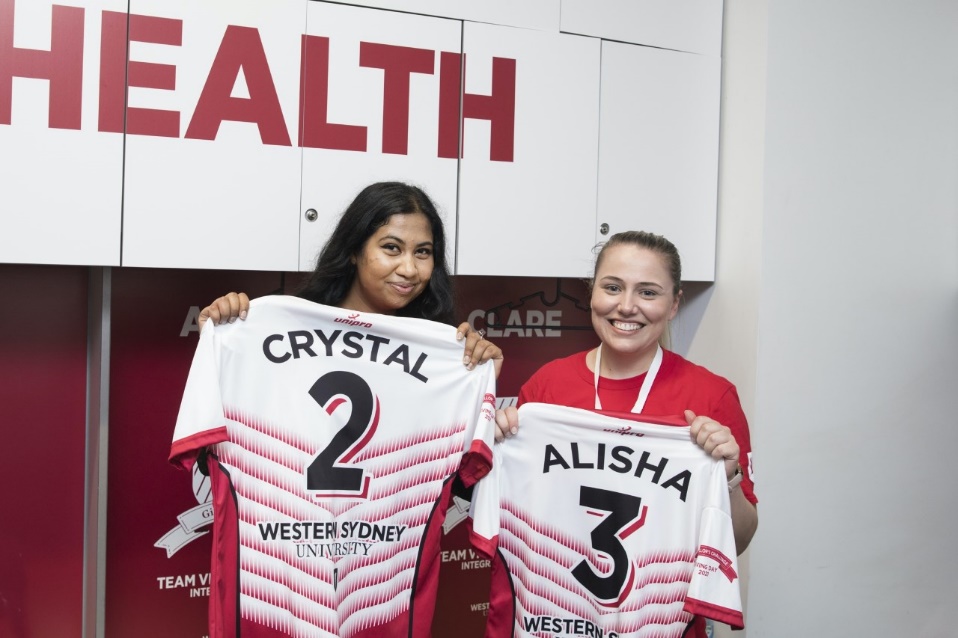 ENVIRONMENT REPRESENTATIVE: DANIELLE ALBERTINEThis month we’ll be holding another workshop and are also planning out our semester, orientation and Western Fair. We’re also optimistically beginning to plan for a return to campus.We have two meetings on campus with Inclusive Communities at Kingswood and Parramatta coming up to work out spaces specifically for the Collectives. We’ll also use that time to begin our asset registry for what we have at Kingswood in the SRC office and explore collaborations.Meetings:We will be having another meeting, as well as a separate budget meeting, and I’ll be meeting with the Gen Sec to look at streamlining our policy and procedures docs as well as tidying up our Google Drive collaborations. We’re continuing work on our succession documents, including inductions, templates and guides.Workshops:Our second workshop is coming up and will be a soap making workshop.We’ll also be having a mushroom growing workshop soon, amongst other workshops already planned.Competitions:We’ve continued with our monthly competitions. We have pretty good responses to our competitions and it’s a great way to ensure we’re holding the sorts of events, etc., that our cohort wants.Social Media:Our newsletter is receiving an overhaul, and we’re hoping the addition of ‘Sustainability Champions’ which will include engaging with staff and academics will help raise more awareness of the efforts of Western staff, as well as broaden students’ understanding of what else Western offers in terms of sustainability. We’re also adding a ‘Members’ Corner’ and monthly calendar for both external and internal events, etc., related to sustainability.We also want to increase our direct communications with our students to better ascertain interests and passions, expectations for EC and Uni sustainability commitments.Events:Clean Up Australia Day is coming up on March 6th, and we’ll likely be working with the Greens Party club to organise some activities, which will also include prizes and gift cards for participants. ONLINE STUDENT REPRESENTATIVE: VACANTPARRAMATTA CITY CAMPUS REPRESENTATIVE: MUHAMMAD ABBASJanuary Meeting: ApologiesI have got health issues and that’s the reason I was not able to actively participate in the new year. However, I am trying to participate offline as much as I could. I was not able to join the January meeting in the last minute because of my health and I would like to apologize for that. I am still in touch with cross-campus committee, and we are planning to hold our 3rd cross-campus forum at the end of March. We are hoping a good number of participations as this forum has been a top hit among our events. We have also formed a group of WSU student Committee Representatives where we will be collaborating with senate members and other representatives of different committees to arrange events for the students. Following former VPP Postgraduate’s initiative, I am still waiting to hear from Grant, and I will then be forwarding the details to the newly elected VPP postgraduate, Sanjay. Apart from that, I am in touch with Parramatta City Provost Committee, and we are planning to run events for the students in the upcoming months. I had also helped Parramatta Provost Committee in arranging the Christmas party event which was held in December 2021. I am working with them on different initiatives which include Provost Chinese and Lunar year celebration and helping them with the orientation week. Upcoming Meetings/Events: Chinese New Year Celebrations – 1st Feb 2022Orientation week preparation- March 2022Cross Campus Forum- March 2022PARAMMATTA SOUTH REPRESENTATIVE: RAZIN POLARANot submitted NIRIMBA CAMPUS REPRESENTATIVE: SARA MIKHASubmitted report under 200-word requirement. KINGSWOOD CAMPUS REPRESENTATIVE: SIMON PREUSS-KEARNEYOver January early February, I attended to the following events/activities: • I have continued my involvement in the SRC related meetings this month, such as the January SRC monthly meeting (though I was only able to attend for the first 25 minutes), where I tabled two agenda items on a “Revised” Clean Up Our Campus SRC & Student Spaces and Increased NUS Presence and Involvement (both passed, with amendments).•  Additionally, I attended SRC Budget Committee Meeting; organised/ran a meeting with the Unity Cup 2022 (Mardi Gras Football Tournament) working group, sending numerous emails to organise this event following this discussion.  Over the month of February, I will attend to the following events/activities:• Firstly, continuing my involvement in the SRC related meetings approaching this month, such as the February SRC monthly meeting.• Secondly, the campus representatives are working on planning a cross-campus forum for the early 2022 quarter. We are discussing that as a team, and expect a day and time decided in the next few weeks. The meeting is planned for late March, and we will put up a WesternLife event for it soon. • Thirdly, I will follow up on the 2022 SSAF Advisory Group Session. This discussion will be planned soon, as the SRC budget committee have met and passed the budget, so we can take ideas of possible funding requirements to the SSAF Advisory Group. • Fourthly, I am continuing the progress of the working group to create a WSU team for Mardi Gras 2022. I am in contact with the Sydney Rangers and Flying Bats regarding this and am organising a zoom meeting with them to broker some better collaboration opportunities for our university and our teams. I will be informing the working group of these discussions, as well as including them in the decision making. Additionally, Vicky and myself are meet with Brenden from WSU sport and made progress organising team jerseys, and discussed the possibility of insurance for players. I will then report my progress back to the SRC as the details are finalised. Alongside this tournament, the working group will also seek to organise more inclusive soccer events in the future, working with the queer collective in-particular to achieve this. • Finally, regarding delayed agenda items: to further develop the Western Sydney University Penrith Facebook group by adding events and acquiring new members. I will look to develop this when the feedback collected from the cross-campus forum is properly analysed to inform the improvements; Also, I hope to address my February agenda item to create 3-4 more SRC badges on the WesternLife page for members to obtain. BANKSTOWN REPRESENTATIVE: JASMINE RICCIARELLIJanuary 14, 2022- SRC  Budget MeetingAttended SRC budget meeting were members discussed where we would like to use the budget for this year to help avoid bottlenecking at the end on the semester. There was much discussion on whether the SRC should continue having a subscription to NSU and CAPA as many students do not know who and what these services are able to provide for the university. Other members spoke about what their plans to do with their budget and I requested 5K for a possible movie night with Kingswood campus rep (Simon) and for more vouches for my student chat that will be running this semester until June.January 25, 2022- Inclusive Football Working Group MeetingAttended the working group meeting for the inclusive football tournament where 5 members of the working group discussed options for uniforms from either WSU sport or possibility using the Mardi Gras t-shirts. There was discussion about possibly combining the two together to great a pride sports football jersey. The group also discussed about creating a EOI form and how we would give first preference to the queer collective then other people the option of attending. There was also a discussion about if we would allow supporters to be included in the day.January 25, 2022- Made more events for Rug and Mug Student chat on WesternLife starting from 16th March till the 9th June.January 27, 2022- Meeting with Kingswood Rep about Movie Night at Bankstown Campus and Kingswood CampusAttended a meeting with Simon about running 2 movie afternoon/night during week 3 and 5 as a fun way to help students kick off the new uni semester. Together we decided that we would run the week 3 movie afternoon/night at Bankstown and the week 5 afternoon/night at Kingswood. We also discussed running another cross-campus forum for the 3rd quarter of our terms.Proposal and Actions-Will create event for Bankstown movie nightWill check out locations for movie night at Bankstown campusHave further discussion with Simon about food/ drinks for movie nightsWill finalise date for cross-campus forum and create eventCAMPBELLTOWN REPRESENTATIVE: DHARSHINI SATHYANARAYANANAutumn session is starting soon. Hence, I am currently planning new events and forums, specific to Campbelltown Campus. Not just live study stream, but also events where students will be able to de-stress and be creative. At the start of this coming semester, I will most likely be conducting a Campbelltown Campus Forum for students who would like to share their feedback and see some change in their home campus. That way, the campus is accessible and gives every student a sense of belonging. In spite of conducting an event before, I do believe I need to learn more. Hoping that I could chat/ collaborate with other SRC members.Plans for cross-campus forum this upcoming semester is under progress. It is a great platform for students to share what they think about their campus and if there is anything that needs to change. This forum may happen in Week 4. All in all, I hope in this upcoming Autumn semester I could be more active in SRC and also be more supportive towards students in as many ways possible. Moreover, I also hope I could create events that are fun and that all students enjoy taking part in. University is starting in-person classes; hoping I could create events in-person in order for new students to start feeling warm and welcomed. HAWKESBURY CAMPUS REPRESENTATIVE: VACANTLIVERPOOL CAMPUS REPRESENTATIVE: ROMONDA EIDAfter numerous attempts to head out to Liverpool Campus, to access the SRC meeting room for “clean-up” and “inventory” of Office items, the mess and the like, I was unfortunately unable to head out to Liverpool Campus – currently in isolation. I had planned to meet with Vicky-Rae after a conversation about this, Vicky informed me that after the end of last year, she has kept everything spotless and in order for this current year. I have no objections to the Pride football initiative, and I think it’s a great idea to get people involved, the merchandise and jersey’s also, have my support. I have been in conversation with Vicky-Rae regarding an idea for Liverpool Campus – which we’ve decided should be a Campus vs Campus event. Seeing that MKR (My Kitchen Rules) is coming back to Air this year, Vicky and I have come up with (sketched out) on some exciting ideas for a MKR style cook off between Campuses and Collectives. The money raised – We haven’t decided on a charity or SOME charities, but they will go towards A charity. We are still deciding on the idea of it being either “virtual” or “face to face”, it would be awesome if we were able to get this done in person however, virtually could also work. We are talking about themes, ingredients/dietary requirements, cuisines... its still early in the design/organisational stages, but we are both excited to pitch this to SRC members at the meeting. Happy to answer any questions, and excited to be a part of an interactive and open-minded team of champions! WELFARE AND WELLBEING REPRESENTATIVE: VICKY-RAE REEDI FEEL THAT I HAVE ADEQUATELY UNDERTAKEN THE ROLES AND RESPONSIBILITIES OF MY ROLE FOR THE JANUARY- FEBRUARY PERIOD 2021/2022 BY ENGAGING WITH THE FOLLOWING:Unity Cup (Pride Football) Working Group– January 25thI have been a very active member of this working group for the Unity Cup Football event.

My actioned items are as follows:
- Emailed Melinda Blackmore & Ellen Brackenreg regarding existing Mardi Gras shirts for our players. These were low in stock, so another provision was required. – January 25th

- Follow up meeting with Brendan Hoey ( WSU Sports) and Simon Preuss-Kearney to discuss jersey options and concerns regarding utilizing WSU Sports Public Liability for our players – February 2nd

- Design of the WSU Phoenix Spirit team logo for the team jerseys in collaboration with Simon Preuss-Kearney – February 2nd

- Phone conversation with the Sydney Flying Bats re: resources for engaging female-identifying players – February 2nd 

- Social Media Promotion & Mailing list promotion of Unity Cup EOI – February 1st & 2nd
Social Media & Westernlife statements regarding Invasion Day and how to support mob on the day in collaboration with First Nations Representative Tiffany Sharpe – January 29th
Holocaust Memorial Day Seminar with the Sydney Jewish Museum in collaboration with SRC, WSU Ethnocultural Collective and BSCC– January 27thThis seminar was well attended by students, with 42 of the registered 70 attending for the whole duration of the session. Students had the opportunity to hear survivor stories and participate in a workshop on Understanding the Holocaust and Genocide within the 20th Century.

Feedback from this event has seen students rate it five stars with additional comments such as:

“…good and informative.”

“All I have learnt and understood about this horrible event in history has been from movies, documentaries, survivor interviews and books. This event was a different experience….thank you again to you and your team in addition to the amazing team at Sydney Jewish Museum.”

“Everyone should at least attend once. Thankyou”

The BSCC Club funding funded this event at $10 per participant for the virtual excursion.
Meeting with SDSN Youth AusNZPac facilitator Isabelle Zhu-Maguire regarding the UN SDSN Position Statement on The Climate Crisis and Universities– January 29thThis meeting was to formulate additions to the position statement concerning the inclusion of indigenous voices and their allies in the advocacy process; It was noted that more often than not, Universities tend to ignore the other indigenous voices at the table, for example, focusing on Australian First Nations people but ignoring the representatives of the Maori or other Pacifika people in the room. Climate change is an issue that affects the lands, culture and lore of all indigenous folks.

During this meeting, comments were also made regarding my position on the minimalization of single-use plastics, which, whilst I agree with this in principle, should not be at the detriment of persons with accessibility and medical need.
C-19 HOPE Toolkit Launch by NSW Council for Pacific Communities & Multicultural NSW in collaboration with the Core Pacific Collective -February 1stHosted by Prof Jioji Ravulo of the University of Sydney.
Acknowledgement of Country performed by Uncle Dave Dunn of the Gundagarra People of the Eora Nation.
The event was also presented by the CEO of Multicultural NSW, Joseph De Posta and the MP for Multicultural Affairs, Mr Mark Coure. The HOPE Toolkit stands for Help Options for Preparedness in Emergency. The NSWCPC website will contain the toolkit in 3 community languages – Samoan, Fijian and Tongan, and English. The key theme of the tool is turning fear into hope and knowledge into power. This document will be made available to the SRC shortly to better serve the Pacifika community on campus through knowledge of support services and community links.

Meeting with AT Specialist, Sally Leggo & Disability Representative, Robert Reed– February 2ndThis meeting has been detailed in the report of the Disability Representative, Robert Reed.Meeting Bankstown CBD Campus Communications and Change Committee – February 2ndThis meeting discussed the Art Strategy for the new Bankstown CBD Campus; I suggested implementing a sensory wall installation to meet the criteria of wall art and the suggestion put forward by the School of Education to include pieces for the Early Childhood cohort. I also passed on details of Mr Tom Tutton, Autism Friendly Manager at Autism Spectrum Australia, the committee may wish to reach out to for further consultation concerning this suggestion.Conversations with Liverpool Representative Rommonda Eid regarding planning a cross-campus  BakeOff/MKR Event to benefit charity and bolster student engagement.– February 2ndDiscussions are ongoing for an initial pitch to SRC & Equities before creating an EOI for the event to reach out to clubs. We are looking at holding two divisions with prizes – Best Cook and Highest Fundraising Total for their chosen charity. The winner of the highest fundraising total will win a $500 budget for their campus, club or collective.Email discussion with Bankstown Representative Jasmine Ricciarelli, regarding spaces on campus for a movie night -  February 1stSMALL AND REGIONAL CAMPUS REPRESENTATIVE: ROMIT SAHARANNot submitted 